关于抹破损和透明的袜子的教法规定。حكم المسح على الجوارب المخرقة والشفافة[باللغة الصينية ]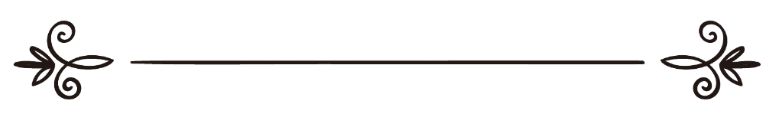 来源：伊斯兰问答网站مصدر : موقع الإسلام سؤال وجواب编审: 伊斯兰之家中文小组مراجعة: فريق اللغة الصينية بموقع دار الإسلام关于抹破损和透明的袜子的教法规定。问：教法对于抹有破洞或透明的袜子是怎样规定的？答：一切赞颂全归真主。对于这种情况，如果在具备小净时穿上了袜子，允许在以后的小净中，以抹袜子代替洗脚，只要依照习惯概念不感觉袜子的破洞过大，或者透明的程度未使双脚看似裸露，使里面的东西被看得一清二楚，就可以抹。学术论文与教法判断常委会教法判例 5/246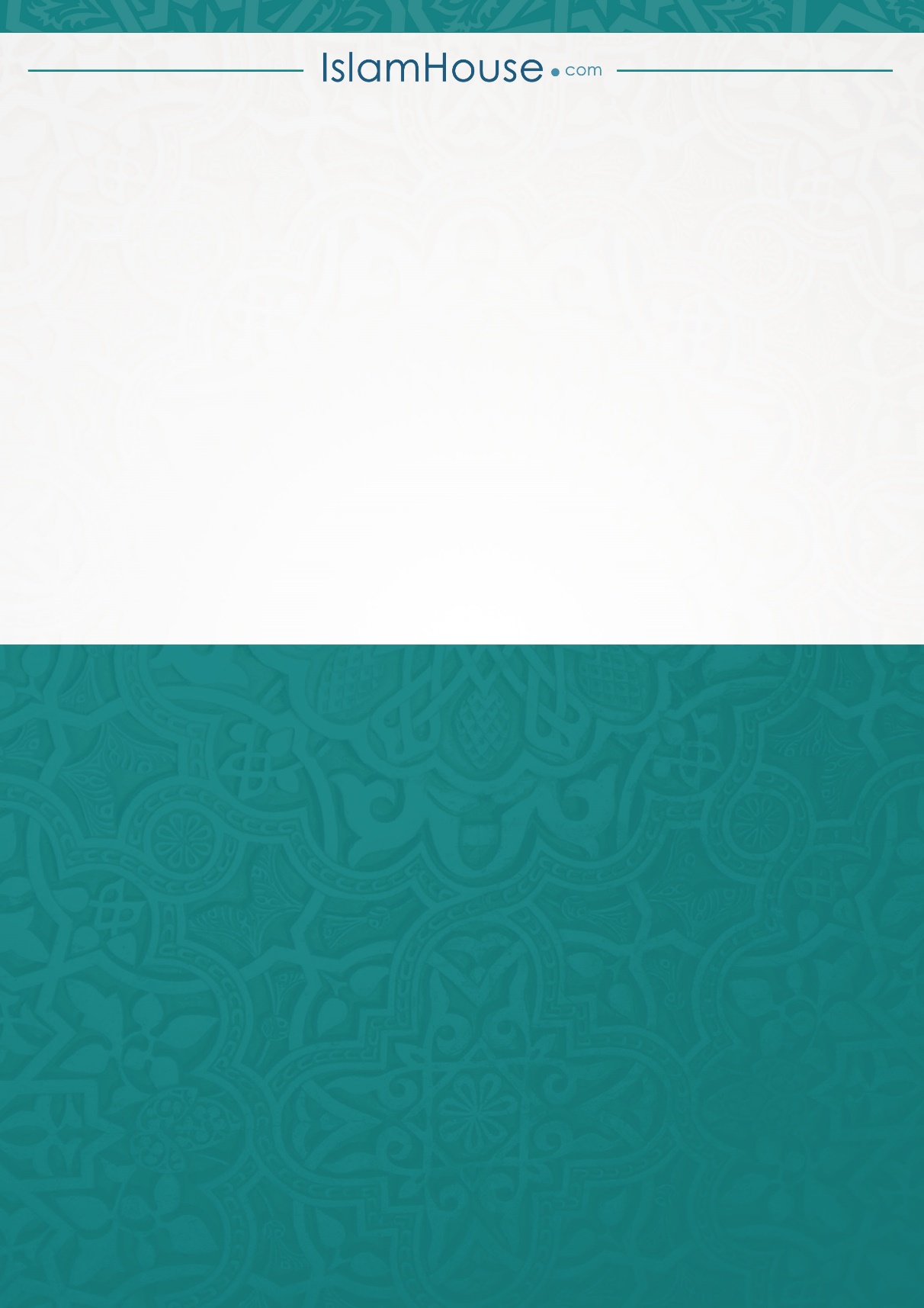 